  Муравьёва  Ольга  Сергеевна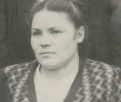 Жуйкова   Анна  Ильинична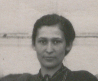 Панасов   Фёдор   Семёнович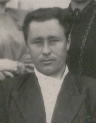 Ильиных   Апполинария   Михайловна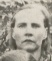 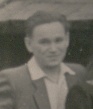 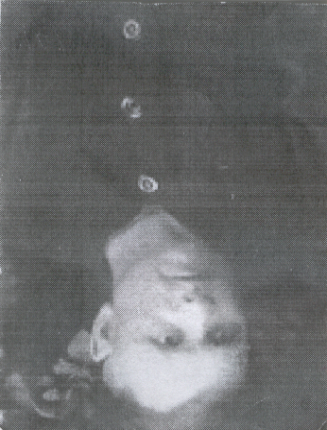 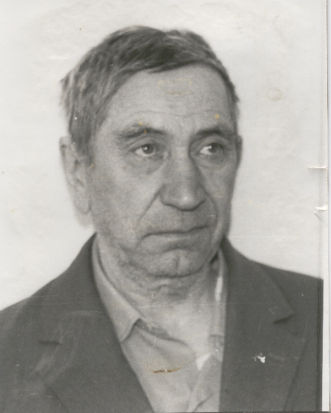 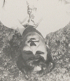 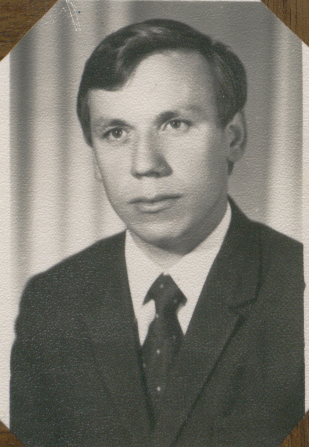 Рыбьякова Людмила Михайловна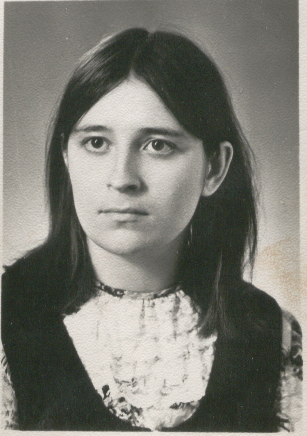 